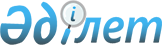 Екібастұз қалалық мәслихатының 2008 жылғы 25 желтоқсандағы (IV шақырылған кезекті XI сессия) "Екібастұз қаласының 2009 жылға арналған бюджеті туралы" N 129/11 шешіміне өзгерістер мен толықтырулар енгізу туралы
					
			Күшін жойған
			
			
		
					Павлодар облысы Екібастұз қалалық мәслихатының 2009 жылғы 20 қаңтардағы N 131/12 шешімі. Павлодар облысы Екібастұз қаласының Әділет басқармасында 2009 жылғы 22 қаңтарда N 212 тіркелген. Күші жойылды - қолдану мерзімінің өтуіне байланысты (Павлодар облысы Екібастұз қалалық мәслихатының 2010 жылғы 5 мамырдағы N 54/1-07 хаты)      Ескерту. Қолдану мерзімінің өтуіне байланысты күші жойылды (Павлодар облысы Екібастұз қалалық мәслихатының 2010.05.05 N 54/1-07 хаты).

      Қазақстан Республикасының "Қазақстан Республикасындағы жергілікті мемлекеттік басқару туралы" Заңының 6-бабы 1-тармағы 1 тармақшасына, Қазақстан Республикасы Бюджеттік Кодексінің 106-бабына сәйкес және бюджеттік қаржыларды тиімді пайдалану мақсатында, Екібастұз қалалық мәслихаты ШЕШТІ:



      1. Екібастұз қалалық мәслихатының 2008 жылғы 25 желтоқсандағы  (IV шақырылған кезекті XI сессия) "Екібастұз қаласының 2009 жылға арналған бюджеті туралы" (нормативтік құқықтық актілерді тіркеудің мемлекеттік Тізілімінде N 12-3-209 болып тіркелген, 2009 жылғы 8 қаңтарда "Отарқа" газетінде N 2, 2009 жылғы 8 қаңтарда "Вести Экибастуза" газетінде N 2 жарияланған) N 129/11 шешіміне келесі өзгерістер мен толықтырулар енгізілсін:

      1-тармақ келесі редакцияда мазмұндалсын:

      "Қоса беріліп отырған "Екібастұз қаласының 2009 жылға арналған бюджеті" (1- қосымша) келесі көлемде бекітілсін:

      1) кірістер 6 342 732 мың теңге, оның ішінде:

      салық түсімдері 5 338 719 мың теңге;

      салықтық емес түсімдер 10 935 мың теңге;

      негізгі капиталды сатудан түсетін 42 000 мың теңге;

      трансферт түсімдері 951 078 мың теңге;

      2) шығындар 6 015 891 мың теңге;

      3) таза бюджеттік кредит беру 0, оның ішінде:

      бюджеттік кредиттер 0;

      бюджеттік кредиттерді өтеу 0;

      4) қаржылық активтермен операция бойынша сальдо 1 441 580 мың теңге, оның ішінде:

      қаржы активтерін сатып алу 1 441 580 мың теңге;

      мемлекеттің қаржы активтерін сатудан түсетін түсімдер 0;

      5) бюджет тапшылығы (профициті) - 1 114 739 мың теңге;

      6) бюджет тапшылығын қаржыландыру (профицитін пайдалану) 1 114 739 мың теңге:

      қарыздар түсімі 0;

      қарыздарды өтеу 0;

      бюджет қаражаттарының пайдаланылатын қалдықтары 1 114 739 мың теңге.



      2. 1-қосымша "Екібастұз қаласының 2009 жылға арналған бюджеті" осы шешімнің 1-қосымшасына сәйкес жаңа редакцияда мазмұндалсын;

      2-қосымша "2009 жылға арналған бюджеттік инвестициялық жобаларды (бағдарламаларды) іске асыруға және заңды тұлғалардың жарғылық капиталын қалыптастыруға немесе ұлғайтуға бағытталған бюджеттік бағдарламаларға бөліне отырып, қала бюджетінің бюджеттік даму бағдарламаларының тізбесі" осы шешімнің 2 - қосымшасына сәйкес жаңа редакцияда мазмұндалсын;

      3-қосымша "2009 жылға арналған қала бюджетін орындау барысында секвестрлеуге жатпайтын жергілікті бюджеттік бағдарламалардың тізбесі" осы шешімнің 3-қосымшасына сәйкес жаңа редакцияда мазмұндалсын;

      4-қосымша "2009 жылға арналған кент, ауыл (село), ауылдық (селолық) округтердің бюджеттік бағдарламаларының тізбесі" осы шешімнің 4 - қосымшасына сәйкес жаңа редакцияда мазмұндалсын;



      3. Осы шешімнің орындалуын бақылау Екібастұз қалалық мәслихатының экономика және бюджет жөніндегі тұрақты комиссиясына жүктелсін.



      4. Осы шешім 2009 жылдың 1 қаңтарынан бастап қолданысқа енгізіледі.      Сессия төрағасы                            Е. Рахманқұлов      Қалалық мәслихат хатшысы                   Ғ. Балтабекова

Екібастұз қалалық мәслихатының 2009 жылғы

20 қаңтардағы (IV шақырылған, кезектен тыс ХII сессия)

N 131/12 шешіміне

1 қосымшаЕкібастұз қалалық мәслихатының 2008 жылғы

25 желтоқсандағы (IV шақырылған, кезекті ХI сессия)

N 129/11 шешіміне

1 қосымша 2009 жылға арналған Екібастұз қаласының бюджеті

Екібастұз қалалық мәслихатының 2009 жылғы

20 қаңтардағы (IV шақырылған, кезектен тыс ХII сессия)

N 131/12 шешіміне

2 қосымшаЕкібастұз қалалық мәслихатының 2008 жылғы

25 желтоқсандағы (IV шақырылған, кезекті ХI сессия)

N 129/11 шешіміне

2 қосымша 2009 жылға арналған бюджеттік инвестициялық жобаларды

(бағдарламаларды) іске асыруға және заңды тұлғалардың

жарғылық капиталын қалыптастыруға немесе ұлғайтуға

бағытталған бюджеттік бағдарламаларға бөліне отырып,

қала бюджетінің бюджеттік даму бағдарламаларының тізбесі

Екібастұз қалалық мәслихатының 2009 жылғы

20 қаңтардағы (IV шақырылған, кезектен тыс ХII сессия)

N 131/12 шешіміне

3 қосымшаЕкібастұз қалалық мәслихатының 2008 жылғы

25 желтоқсандағы (IV шақырылған, кезекті ХI сессия)

N 129/11 шешіміне

3 қосымша 2009 жылғы бюджетті орындау барысында секвестірлендіруге

жатпайтын жергілікті бюджеттік бағдарламалардың тізбесі

Екібастұз қалалық мәслихатының 2009 жылғы

20 қаңтардағы (IV шақырылған, кезектен тыс ХII сессия)

N 131/12 шешіміне

4 қосымшаЕкібастұз қалалық мәслихатының 2008 жылғы

25 желтоқсандағы (IV шақырылған, кезекті ХI сессия)

N 129/11 шешіміне

4 қосымша 2009 жылға арналған кент, ауыл (село), ауылдық (селолық)

округтердің бюджеттік бағдарламаларының тізбесі
					© 2012. Қазақстан Республикасы Әділет министрлігінің «Қазақстан Республикасының Заңнама және құқықтық ақпарат институты» ШЖҚ РМК
				СанатыСанатыСанатыСанатыСанатыСомасы( мың тенге)СыныбыСыныбыСыныбыСыныбыСомасы( мың тенге)Iшкi сыныбы      АтауыIшкi сыныбы      АтауыIшкi сыныбы      АтауыСомасы( мың тенге)ЕрекшелiгiЕрекшелiгiСомасы( мың тенге)123456I.Кірістер63427321САЛЫҚТЫҚ ТҮСІМДЕР533871901Табыс салығы20241972Жеке табыс салығы202419704Меншiкке салынатын салықтар13227181Мүлікке салынатын салықтар9940003Жер салығы2097784Көлiк құралдарына салынатын салық1182005Бiрыңғай жер салығы74005Тауарларға, жұмыстарға және қызметтер көрсетуге салынатын iшкi салықтар19234772Акциздер90603Табиғи және басқа ресурстарды пайдаланғаны үшiн түсетiн түсiмдер18776704Кәсiпкерлiк және кәсiби қызметтi жүргiзгенi үшiн алынатын алымдар3674708Заңдық мәндi iс-әрекеттердi жасағаны және (немесе) құжаттар бергенi үшiн оған уәкiлеттiгi бар мемлекеттiк органдар немесе лауазымды адамдар алатын міндеттi төлемдер683271Мемлекеттiк баж683272САЛЫҚТЫҚ ЕМЕС ТҮСІМДЕР1093501Мемлекет меншiгiнен түсетiн түсімдер89355Мемлекет меншiгiндегi мүлiктi жалға беруден түсетін кiрiстер893506Басқа да салықтық емес түсiмдер20001Басқа да салықтық емес түсiмдер20003НЕГІЗГІ КАПИТАЛДЫ САТУДАН ТҮСЕТІН ТҮСІМДЕР4200003Жердi және материалдық емес активтердi сату420001Жердi сату400002Материалдық емес активтердi сату20004ТРАНСФЕРТТЕРДІҢ ТҮСІМДЕРІ95107802Мемлекеттiк басқарудың жоғары тұрған органдарынан түсетiн трансферттер9510782Облыстық бюджеттен түсетiн трансферттер951078Функционалдық топФункционалдық топФункционалдық топФункционалдық топФункционалдық топСомасы (мың теңге)Кiшi функция         АтауыКiшi функция         АтауыКiшi функция         АтауыКiшi функция         АтауыСомасы (мың теңге)Бюджеттiк бағдарламалардың әкiмшiсiБюджеттiк бағдарламалардың әкiмшiсiБюджеттiк бағдарламалардың әкiмшiсiСомасы (мың теңге)БағдарламаБағдарламаСомасы (мың теңге)123456II. Шығындар60158911Жалпы сипаттағы мемлекеттiк қызметтер 46874301Мемлекеттiк басқарудың жалпы функцияларын орындайтын өкiлдi, атқарушы және басқа органдар410074112Аудан (облыстық маңызы бар қала) мәслихатының аппараты13022001Аудан (облыстық маңызы бар қала) мәслихатының қызметiн қамтамасыз ету13022122Аудан (облыстық маңызы бар қала) әкiмiнiң аппараты317191001Аудан (облыстық маңызы бар қала) әкiмiнiң қызметiн қамтамасыз ету317191123Қаладағы аудан, аудандық маңызы бар қала, кент, ауыл  (село), ауылдық (селолық) округ әкiмiнің аппараты79861001Қаладағы ауданның, аудандық маңызы бар қаланың, кенттiң, ауылдың (селоның), ауылдық (селолық) округтiң әкiмi аппаратының қызметiн қамтамасыз ету7986102Қаржылық қызмет40967452Ауданның (облыстық маңызы бар қаланың) қаржы бөлiмi40967001Қаржы бөлiмiнiң қызметiн қамтамасыз ету23198003Салық салу мақсатында мүлiктi бағалауды жүргiзу876004Бiржолғы талондарды беру жөнiндегi жұмысты және бiржолғы талондарды iске асырудан сомаларды жинаудың толықтығын қамтамасыз етудi ұйымдастыру6927010Коммуналдық меншікті жекешелендіруді ұйымдастыру500011Коммуналдық меншікке түскен мүлікті есепке алу, сақтау, бағалау және сату946605Жоспарлау және статистикалық қызмет17702453Ауданның (облыстық маңызы бар қаланың) экономика және бюджеттiк жоспарлау бөлiмi17702001Экономика және бюджеттiк жоспарлау бөлiмінiң қызметiн қамтамасыз ету177022Қорғаныс1532801Әскери мұқтаждар15328122Аудан (облыстық маңызы бар қала) әкiмiнiң аппараты15328005Жалпыға бiрдей әскери мiндеттi атқару шеңберiндегi iс-шаралар153283Қоғамдық тәртiп, қауiпсiздiк, құқық, сот, қылмыстық-атқару қызметi2293901Құқық қорғау қызметi22939458Ауданның (облыстық маңызы бар қаланың) тұрғын үй-коммуналдық шаруашылығы, жолаушылар көлiгi және автомобиль жолдары бөлiмi22939021Елдi мекендерде жол жүрісі қауiпсiздiгін қамтамасыз ету229394Бiлiм беру288755101Мектепке дейiнгi тәрбие және оқыту644434123Қаладағы аудан, аудандық маңызы бар қала, кент, ауыл (село), ауылдық (селолық) округ әкiмiнің аппараты34645004Мектепке дейiнгi тәрбие ұйымдарын қолдау34645464Ауданның (облыстық маңызы бар қаланың) бiлiм беру бөлiмi609789009Мектепке дейiнгi тәрбие ұйымдарының қызметiн қамтамасыз ету60978902Бастауыш, негізгі орта және жалпы орта білім беру2079495123Қаладағы аудан, аудандық маңызы бар қала, кент, ауыл (село), ауылдық (селолық) округ әкiмiнің аппараты4428005Ауылдық (селолық) жерлерде балаларды мектепке дейiн тегiн алып баруды және керi алып келудi ұйымдастыру4428464Ауданның (облыстық маңызы бар қаланың) бiлiм беру бөлiмi2075067003Жалпы бiлiм беру1877520006Балалар үшін қосымша білім беру94619010Республикалық бюджеттен берілетін нысаналы трансферттердің есебінен білім берудің мемлекеттік жүйесіне оқытудың жаңа технологияларын енгізу10292804Техникалық және кәсіптік, орта білімнен кейінгі білім беру14631464Ауданның (облыстық маңызы бар қаланың) білім беру бөлімі14631018Кәсіптік оқытуды ұйымдастыру1463109Бiлiм беру саласындағы өзге де қызметтер148991464Ауданның (облыстық маңызы бар қаланың) бiлiм беру бөлiмi56660001Білім беру бөлімінің қызметін қамтамасыз ету14532005Ауданның (облыстық маңызы бар қаланың) мемлекеттiк бiлiм беру мекемелер үшiн оқулықтармен оқу-әдiстемелiк кешендерді сатып алу және жеткiзу41867007Аудандық (қалалық) ауқымдағы мектеп олимпиадаларын және мектептен тыс іс-шараларды өткiзу261467Ауданның (облыстық маңызы бар қаланың) құрылыс бөлiмi92331037Білім беру объектілерін салу және реконструкциялау923316Әлеуметтiк көмек және әлеуметтiк қамсыздандыру42803802Әлеуметтiк көмек392479123Қаладағы аудан, аудандық маңызы бар қала, кент, ауыл  (село), ауылдық (селолық) округ әкiмiнің аппараты4171003Мұқтаж азаматтарға үйiнде әлеуметтiк көмек көрсету4171451Ауданның (облыстық маңызы бар қаланың) жұмыспен қамту және әлеуметтік бағдарламалар бөлімі388308002Еңбекпен қамту бағдарламасы79546005Мемлекеттік атаулы әлеуметтік көмек 44088006Тұрғын үй көмегі50000007Жергілікті өкілетті органдардың шешімі бойынша мұқтаж азаматтардың жекелеген топтарына әлеуметтік көмек134552010Үйден тәрбиеленіп оқытылатын мүгедек балаларды материалдық қамтамасыз ету3850013Белгіленген тұрғылықты жері  жоқ тұлғаларды әлеуметтік бейімдеу17697014Мұқтаж азаматтарға үйде әлеуметтiк көмек көрсету2526201618 жасқа дейінгі балаларға мемлекеттік жәрдемақылар12240017Мүгедектерді оңалту жеке бағдарламасына сәйкес, мұқтаж мүгедектерді міндетті гигиеналық құралдармен қамтамасыз етуге, және ымдау тілі мамандарының, жеке көмекшілердің қызмет көрсетуі2107309Әлеуметтiк көмек және әлеуметтiк қамтамасыз ету салаларындағы өзге де қызметтер35559451Ауданның (облыстық маңызы бар қаланың) жұмыспен қамту және әлеуметтік бағдарламалар бөлімі35559001Жұмыспен қамту және әлеуметтік бағдарламалар бөлімінің қызметін қамтамасыз ету31743011Жәрдемақыларды және басқа да әлеуметтік төлемдерді есептеу, төлеу мен жеткізу бойынша қызметтерге ақы төлеу875099Республикалық бюджеттен берілетін нысаналы трансферттер есебiнен ауылдық елді мекендер саласының мамандарын әлеуметтік қолдау шараларын іске асыру29417Тұрғын үй-коммуналдық шаруашылық66600001Тұрғын үй шаруашылығы304207458Ауданның (облыстық маңызы бар қаланың) тұрғын үй-коммуналдық шаруашылығы, жолаушылар көлiгi және автомобиль жолдары бөлiмi120207003Мемлекеттік тұрғын үй қорының сақталуын ұйымдастыру118707004Азаматтардың жекелеген санаттарын тұрғын үймен қамтамасыз ету1500467Ауданның (облыстық маңызы бар қаланың) құрылыс бөлімі184000003Мемлекеттік коммуналдық тұрғын үй қорының тұрғын үй құрылысы18400002Коммуналдық шаруашылық151294123Қаладағы аудан, аудандық маңызы бар қала, кент, ауыл (село), ауылдық (селолық) округ әкiмiнің аппараты14018014Елдi мекендердi сумен жабдықтауды ұйымдастыру14018458Ауданның (облыстық маңызы бар қаланың) тұрғын үй-коммуналдық шаруашылығы, жолаушылар көлiгi және автомобиль жолдары бөлiмi102323012Сумен жабдықтау және су бөлу жүйесiнiң қызмет етуi102323467Ауданның (облыстық маңызы бар қаланың) құрылыс бөлімі34953006Сумен жабдықтау жүйесін дамыту3495303Елдi-мекендердi көркейту210499123Қаладағы аудан, аудандық маңызы бар қала, кент, ауыл (село), ауылдық (селолық) округ әкiмiнің аппараты15653008Елдi мекендерде көшелердi жарықтандыру7985009Елдi мекендердiң санитариясын қамтамасыз ету6201011Елдi мекендердi абаттандыру мен көгалдандыру1467458Ауданның (облыстық маңызы бар қаланың) тұрғын үй-коммуналдық шаруашылығы, жолаушылар көлiгi және автомобиль жолдары бөлiмi194846015Елдi мекендердегi көшелердi жарықтандыру69492016Елдi мекендердiң санитариясын қамтамасыз ету12830017Жерлеу орындарын күтiп-ұстау және туысы жоқтарды жерлеу5874018Елдi мекендердi абаттандыру және көгалдандыру1066508Мәдениет, спорт, туризм және ақпараттық кеңiстiк29154401Мәдениет саласындағы қызмет133411123Қаладағы аудан, аудандық маңызы бар қала, кент, ауыл (село), ауылдық (селолық) округ әкiмiнің аппараты12835006Жергiлiктi деңгейде мәдени-демалыс жұмыстарын қолдау12835455Ауданның (облыстық маңызы бар қаланың) мәдениет және тілдерді дамыту бөлімі120576003Мәдени-демалыс жұмысын қолдау12057602Спорт78736465Ауданның (облыстық маңызы бар қаланың) Дене шынықтыру және спорт бөлімі47236006Аудандық (облыстық маңызы бар қалалық) деңгейде спорттық жарыстар өткiзу42315007Әртүрлi спорт түрлерi бойынша аудан (облыстық маңызы бар қала) құрама командаларының мүшелерiн дайындау және олардың облыстық спорт жарыстарына қатысуы4921467Ауданның (облыстық маңызы бар қаланың) құрылыс бөлімі31500008Спорт объектілерін дамыту3150003Ақпараттық кеңiстiк52499455Ауданның (облыстық маңызы бар қаланың) мәдениет және тілдерді дамыту бөлімі37825006Аудандық (қалалық) кiтапханалардың жұмыс iстеуi35375007Мемлекеттік тілді және Қазақстан халықтарының  басқа да тілдерін дамыту2450456Ауданның (облыстық маңызы бар қаланың) ішкі саясат бөлімі14674002Бұқаралық ақпарат құралдары арқылы мемлекеттiк ақпарат саясатын жүргізу1467409Мәдениет, спорт, туризм және ақпараттық кеңiстiктi ұйымдастыру жөнiндегi өзге де қызметтер26898455Ауданның (облыстық маңызы бар қаланың) мәдениет және тілдерді дамыту бөлімі6859001Мәдениет және тілдерді дамыту бөлімінің қызметін қамтамасыз ету6859456Ауданның (облыстық маңызы бар қаланың) ішкі саясат бөлімі14477001Ішкі саясат бөлімінің қызметін қамтамасыз ету8608003Жастар саясаты саласындағы өңірлік бағдарламаларды iске асыру5869465Ауданның (облыстық маңызы бар қаланың) Дене шынықтыру және спорт бөлімі5562001Дене шынықтыру және спорт бөлiмiнiң қызметiн қамтамасыз ету556210Ауыл, су, орман, балық шаруашылығы, ерекше қорғалатын табиғи аумақтар, қоршаған ортаны және жануарлар дүниесін қорғау, жер қатынастары66978801Ауыл шаруашылығы12205462Ауданның (облыстық маңызы бар қаланың) ауыл шаруашылық бөлімі12205001Ауыл шаруашылығы бөлімінің қызметін қамтамасыз ету7873003Мал көмінділерінің (биотермиялық шұңқырлардың) жұмыс істеуін қамтамасыз ету433202Су шаруашылығы644146467Ауданның (облыстық маңызы бар қаланың) құрылыс бөлімі644146012Сумен жабдықтау жүйесін дамыту64414606Жер қатынастары13437463Ауданның (облыстық маңызы бар қаланың) жер қатынастар бөлiмi13437001Жер қатынастары бөлімінің қызметін қамтамасыз ету1343711Өнеркәсіп, сәулет, қала құрылысы және құрылыс қызметі1445602Сәулет, қала құрылысы және құрылыс қызметі14456467Ауданның (облыстық маңызы бар қаланың) құрылыс бөлімі6244001Құрылыс бөлімінің қызметін қамтамасыз ету6244468Ауданның (облыстық маңызы бар қаланың) сәулет және қала құрылысы бөлімі8212001Қала құрылысы және сәулет бөлімінің қызметін қамтамасыз ету821212Көлiк және коммуникация38237601Автомобиль көлiгi382376123Қаладағы аудан, аудандық маңызы бар қала, кент, ауыл  (село), ауылдық (селолық) округ әкiмiнің аппараты4376013Аудандық маңызы бар қалаларда, кенттерде, ауылдарда (селоларда), ауылдық (селолық) округтерде автомобиль жолдарының жұмыс істеуін қамтамасыз ету4376458Ауданның (облыстық маңызы бар қаланың) тұрғын үй-коммуналдық шаруашылығы, жолаушылар көлiгi және автомобиль жолдары бөлiмi378000023Автомобиль жолдарының жұмыс iстеуiн қамтамасыз ету37800013Басқалар5243103Кәсiпкерлiк қызметтi қолдау және бәсекелестікті қорғау11099469Ауданның (облыстық маңызы бар қаланың) кәсіпкерлік бөлімі11099001Кәсіпкерлік бөлімі қызметін қамтамасыз ету7382003Кәсіпкерлік қызметті қолдау371709Басқалар41332452Ауданның (облыстық маңызы бар қаланың) қаржы бөлiмi12000012Ауданның (облыстық маңызы бар қаланың) жергілікті атқарушы органының резерві12000458Ауданның (облыстық маңызы бар қаланың) тұрғын үй-коммуналдық шаруашылығы, жолаушылар көлiгi және автомобиль жолдары бөлiмi29332001Тұрғын үй-коммуналдық шаруашылығы, жолаушылар көлігі және автомобиль жолдары бөлімінің қызметін қамтамасыз ету2933215Трансферттер11669701Трансферттер116697452Ауданның (облыстық маңызы бар қаланың) қаржы бөлiмi116697007Бюджеттік алулар116697III. Таза бюджеттік кредит беру0Бюджеттік кредиттер05Бюджеттік кредиттерді өтеу001Бюджеттік кредиттерді өтеу01Мемлекеттік бюджеттен берілген бюджеттік кредиттерді өтеу0IV. Қаржы активтерімен жасалатын операциялар бойынша сальдо1441580Қаржы активтерiн сатып алу144158013Басқалар144158009Басқалар1441580452Ауданның (облыстық маңызы бар қаланың) қаржы бөлiмi1441580014Заңды тұлғалардың жарғылық капиталын қалыптастыру немесе ұлғайту14415806Мемлекеттің қаржы активтерін сатудан түсетін түсімдер001Мемлекеттің қаржы активтерін сатудан түсетін түсімдер01Қаржы активтерiн ел ішінде сатудан түсетін түсімдер0V. Бюджет тапшылығы  (профициті)-1114739VI. Бюджет тапшылығын қаржыландыру (профицитін пайдалану)11147397Қарыздар түсімі016Қарыздарды өтеу08Бюджет қаражаттарының пайдаланылатын қалдықтары111473901Бюджет қаражаты қалдықтары11147391Бюджет қаражатының бос қалдықтары1114739Функционалдық топФункционалдық топФункционалдық топФункционалдық топФункционалдық топСомасы (мың теңге)Кiшi функция        АтауыКiшi функция        АтауыКiшi функция        АтауыКiшi функция        АтауыСомасы (мың теңге)Бюджеттiк бағдарламалардың әкiмшiсiБюджеттiк бағдарламалардың әкiмшiсiБюджеттiк бағдарламалардың әкiмшiсiСомасы (мың теңге)БағдарламаБағдарламаСомасы (мың теңге)1234564Бiлiм беру9233109Бiлiм беру саласындағы өзге де қызметтер92331467Ауданның (облыстық маңызы бар қаланың) құрылыс бөлiмi92331037Білім беру объектілерін салу және реконструкциялау923317Тұрғын үй-коммуналдық шаруашылық21895301Тұрғын үй шаруашылығы184000467Ауданның (облыстық маңызы бар қаланың) құрылыс бөлiмi184000003Мемлекеттік коммуналдық тұрғын үй қорының тұрғын үй құрылысы18400002Коммуналдық шаруашылық34953467Ауданның (облыстық маңызы бар қаланың) құрылыс бөлiмi34953006Сумен жабдықтау жүйесін дамыту349538Мәдениет, спорт, туризм және ақпараттық кеңiстiк3150002Спорт31500467Ауданның (облыстық маңызы бар қаланың) құрылыс бөлiмi31500008Спорт объектілерін дамыту3150010Ауыл, су, орман, балық шаруашылығы, ерекше қорғалатын табиғи аумақтар, қоршаған ортаны және жануарлар дүниесiн қорғау, жер қатынастары64414602Су шаруашылығы644146467Ауданның (облыстық маңызы бар қаланың) құрылыс бөлiмi644146012Сумен жабдықтау жүйесiн дамыту64414613Басқалар144158009Басқалар1441580452Ауданның (облыстық маңызы бар қаланың) қаржы бөлiмi1441580014Заңды тұлғалардың жарғылық капиталын қалыптастыру немесе ұлғайту1441580БАРЛЫҒЫ2428510Функционалдық топФункционалдық топФункционалдық топФункционалдық топФункционалдық топКiшi функция         АтауыКiшi функция         АтауыКiшi функция         АтауыКiшi функция         АтауыБюджеттiк бағдарламалардың әкiмшiсiБюджеттiк бағдарламалардың әкiмшiсiБюджеттiк бағдарламалардың әкiмшiсi Бағдарлама Бағдарлама123454Бiлiм беру02Жалпы бастауыш, жалпы негiзгi, жалпы орта бiлiм беру464Ауданның (облыстық маңызы бар қаланың) білім беру бөлiмi003Жалпы бiлiм беру 5Денсаулық сақтау09Денсаулық сақтау саласындағы өзге де қызметтер123Қаладағы аудан, аудандық маңызы бар қала, кент, ауыл (село), ауылдық (селолық) округ әкімінің аппараты002Ерекше жағдайларда сырқаты ауыр адамдарды дәрігерлік көмек көрсететін ең жақын денсаулық сақтау ұйымына жеткізуді ұйымдастыруФункционалдық топФункционалдық топФункционалдық топФункционалдық топФункционалдық топСомасы (мың теңге)Кiшi функция       АтауыКiшi функция       АтауыКiшi функция       АтауыКiшi функция       АтауыСомасы (мың теңге)Бюджеттiк бағдарламалардың әкiмшiсiБюджеттiк бағдарламалардың әкiмшiсiБюджеттiк бағдарламалардың әкiмшiсiСомасы (мың теңге)БағдарламаБағдарламаСомасы (мың теңге)123456Ақкөл ауылдық округі74621Жалпы сипаттағы мемлекеттiк қызметтер430801Мемлекеттiк басқарудың жалпы функцияларын орындайтын өкiлдi, атқарушы және басқа органа атқарушы және басқа органдар4308123Қаладағы аудан, аудандық маңызы бар қала, кент, ауыл  (село), ауылдық (селолық) округ әкiмiнің аппараты4308001Қаладағы ауданның, аудандық маңызы бар қаланың, кенттiң, ауылдың (селоның), ауылдық (селолық) округтiң әкiмi аппаратының қызметiн қамтамасыз ету43084Бiлiм беру54002Бастауыш, негізгі орта және жалпы орта білім беру540123Қаладағы аудан, аудандық маңызы бар қала, кент, ауыл  (село), ауылдық (селолық) округ әкiмiнің аппараты540005Ауылдық (селолық) жерлерде балаларды мектепке дейiн тегiн алып баруды және керi алып келудi ұйымдастыру5406Әлеуметтiк көмек және әлеуметтiк қамсыздандыру53702Әлеуметтiк көмек537123Қаладағы аудан, аудандық маңызы бар қала, кент, ауыл  (село), ауылдық (селолық) округ әкiмiнің аппараты537003Мұқтаж азаматтарға үйiнде әлеуметтiк көмек көрсету5377Тұрғын үй-коммуналдық шаруашылық155702Коммуналдық шаруашылық1237123Қаладағы аудан, аудандық маңызы бар қала, кент, ауыл  (село), ауылдық (селолық) округ әкiмiнің аппараты1237014Елдi мекендердi сумен жабдықтауды ұйымдастыру123703Елдi-мекендердi көркейту320123Қаладағы аудан, аудандық маңызы бар қала, кент, ауыл  (село), ауылдық (селолық) округ әкiмiнің аппараты320008Елдi мекендерде көшелердi жарықтандыру32012Көлiк және коммуникация52001Автомобиль көлiгi520123Қаладағы аудан, аудандық маңызы бар қала, кент, ауыл  (село), ауылдық (селолық) округ әкiмiнің аппараты520013Аудандық маңызы бар қалаларда, кенттерде, ауылдарда (селоларда), ауылдық (селолық) округтерде автомобиль жолдарының жұмыс істеуін қамтамасыз ету520Бәйет ауылдық округі72021Жалпы сипаттағы мемлекеттiк қызметтер557101Мемлекеттiк басқарудың жалпы функцияларын орындайтын өкiлдi, атқарушы және басқа органдар5571123Қаладағы аудан, аудандық маңызы бар қала, кент, ауыл  (село), ауылдық (селолық) округ әкiмiнің аппараты5571001Қаладағы ауданның, аудандық маңызы бар қаланың, кенттiң, ауылдың (селоның), ауылдық (селолық) округтiң әкiмi аппаратының қызметiн қамтамасыз ету55716Әлеуметтiк көмек және әлеуметтiк қамсыздандыру29302Әлеуметтiк көмек293123Қаладағы аудан, аудандық маңызы бар қала, кент, ауыл  (село), ауылдық (селолық) округ әкiмiнің аппараты293003Мұқтаж азаматтарға үйiнде әлеуметтiк көмек көрсету2937Тұрғын үй-коммуналдық шаруашылық113802Коммуналдық шаруашылық603123Қаладағы аудан, аудандық маңызы бар қала, кент, ауыл  (село), ауылдық (селолық) округ әкiмiнің аппараты603014Елдi мекендердi сумен жабдықтауды ұйымдастыру60303Елдi-мекендердi көркейту535123Қаладағы аудан, аудандық маңызы бар қала, кент, ауыл  (село), ауылдық (селолық) округ әкiмiнің аппараты535008Елдi мекендерде көшелердi жарықтандыру385009Елдi мекендердiң санитариясын қамтамасыз ету15012Көлiк және коммуникация20001Автомобиль көлiгi200123Қаладағы аудан, аудандық маңызы бар қала, кент, ауыл  (село), ауылдық (селолық) округ әкiмiнің аппараты200013Аудандық маңызы бар қалаларда, кенттерде, ауылдарда (селоларда), ауылдық (селолық) округтерде автомобиль жолдарының жұмыс істеуін қамтамасыз ету200Темiржол ауылдық округі51561Жалпы сипаттағы мемлекеттiк қызметтер 380001Мемлекеттiк басқарудың жалпы функцияларын орындайтын өкiлдi, атқарушы және басқа органдар3800123Қаладағы аудан, аудандық маңызы бар қала, кент, ауыл  (село), ауылдық (селолық) округ әкiмiнің аппараты3800001Қаладағы ауданның, аудандық маңызы бар қаланың, кенттiң, ауылдың (селоның), ауылдық (селолық) округтiң әкiмi аппаратының қызметiн қамтамасыз ету38004Бiлiм беру48502Бастауыш, негізгі орта және жалпы орта білім беру485123Қаладағы аудан, аудандық маңызы бар қала, кент, ауыл  (село), ауылдық (селолық) округ әкiмiнің аппараты485005Ауылдық (селолық) жерлерде балаларды мектепке дейiн тегiн алып баруды және керi алып келудi ұйымдастыру4856Әлеуметтiк көмек және әлеуметтiк қамсыздандыру6002Әлеуметтiк көмек60123Қаладағы аудан, аудандық маңызы бар қала, кент, ауыл  (село), ауылдық (селолық) округ әкiмiнің аппараты60003Мұқтаж азаматтарға үйiнде әлеуметтiк көмек көрсету607Тұрғын үй-коммуналдық шаруашылық65203Елдi-мекендердi көркейту652123Қаладағы аудан, аудандық маңызы бар қала, кент, ауыл  (село), ауылдық (селолық) округ әкiмiнің аппараты652008Елдi мекендерде көшелердi жарықтандыру230009Елдi мекендердiң санитариясын қамтамасыз ету42212Көлiк және коммуникация15901Автомобиль көлiгi159123Қаладағы аудан, аудандық маңызы бар қала, кент, ауыл  (село), ауылдық (селолық) округ әкiмiнің аппараты159013Аудандық маңызы бар қалаларда, кенттерде, ауылдарда (селоларда), ауылдық (селолық) округтерде автомобиль жолдарының жұмыс істеуін қамтамасыз ету159Қарасу ауылдық округі64931Жалпы сипаттағы мемлекеттiк қызметтер466401Мемлекеттiк басқарудың жалпы функцияларын орындайтын өкiлдi, атқарушы және басқа органдар4664123Қаладағы аудан, аудандық маңызы бар қала, кент, ауыл  (село), ауылдық (селолық) округ әкiмiнің аппараты4664001Қаладағы ауданның, аудандық маңызы бар қаланың, кенттiң, ауылдың (селоның), ауылдық (селолық) округтiң әкiмi аппаратының қызметiн қамтамасыз ету46646Әлеуметтiк көмек және әлеуметтiк қамсыздандыру13002Әлеуметтiк көмек130123Қаладағы аудан, аудандық маңызы бар қала, кент, ауыл  (село), ауылдық (селолық) округ әкiмiнің аппараты130003Мұқтаж азаматтарға үйiнде әлеуметтiк көмек көрсету1307Тұрғын үй-коммуналдық шаруашылық139902Коммуналдық шаруашылық576123Қаладағы аудан, аудандық маңызы бар қала, кент, ауыл  (село), ауылдық (селолық) округ әкiмiнің аппараты576014Елдi мекендердi сумен жабдықтауды ұйымдастыру57603Елдi-мекендердi көркейту823123Қаладағы аудан, аудандық маңызы бар қала, кент, ауыл  (село), ауылдық (селолық) округ әкiмiнің ппараты823008Елдi мекендерде көшелердi жарықтандыру465009Елдi мекендердiң санитариясын қамтамасыз ету35812Көлiк және коммуникация30001Автомобиль көлiгi300123Қаладағы аудан, аудандық маңызы бар қала, кент, ауыл  (село), ауылдық (селолық) округ әкiмiнің аппараты300013Аудандық маңызы бар қалаларда, кенттерде, ауылдарда (селоларда), ауылдық (селолық) округтерде автомобиль жолдарының жұмыс істеуін қамтамасыз ету300Академик Әлкей Марғұлан атындағы ауыл141501Жалпы сипаттағы мемлекеттiк қызметтер468101Мемлекеттiк басқарудың жалпы функцияларын орындайтын өкiлдi, атқарушы және басқа органдар4681123Қаладағы аудан, аудандық маңызы бар қала, кент, ауыл  (село), ауылдық (селолық) округ әкiмiнің аппараты4681001Қаладағы ауданның, аудандық маңызы бар қаланың, кенттiң, ауылдың (селоның), ауылдық (селолық) округтiң әкiмi аппаратының қызметiн қамтамасыз ету46814Бiлiм беру33202Бастауыш, негізгі орта және жалпы орта білім беру332123Қаладағы аудан, аудандық маңызы бар қала, кент, ауыл  (село), ауылдық (селолық) округ әкiмiнің аппараты332005Ауылдық (селолық) жерлерде балаларды мектепке дейiн тегiн алып баруды және керi алып келудi ұйымдастыру3326Әлеуметтiк көмек және әлеуметтiк қамсыздандыру17302Әлеуметтiк көмек173123Қаладағы аудан, аудандық маңызы бар қала, кент, ауыл  (село), ауылдық (селолық) округ әкiмiнің аппараты173003Мұқтаж азаматтарға үйiнде әлеуметтiк көмек көрсету1737Тұрғын үй-коммуналдық шаруашылық873502Коммуналдық шаруашылық8000123Қаладағы аудан, аудандық маңызы бар қала, кент, ауыл  (село), ауылдық (селолық) округ әкiмiнің аппараты8000014Елдi мекендердi сумен жабдықтауды ұйымдастыру800003Елдi-мекендердi көркейту735123Қаладағы аудан, аудандық маңызы бар қала, кент, ауыл  (село), ауылдық (селолық) округ әкiмiнің аппараты735008Елдi мекендерде көшелердi жарықтандыру462009Елдi мекендердiң санитариясын қамтамасыз ету27312Көлiк және коммуникация22901Автомобиль көлiгi229123Қаладағы аудан, аудандық маңызы бар қала, кент, ауыл  (село), ауылдық (селолық) округ әкiмiнің аппараты229013Аудандық маңызы бар қалаларда, кенттерде, ауылдарда (селоларда), ауылдық (селолық) округтерде автомобиль жолдарының жұмыс істеуін қамтамасыз ету229Комсомол ауылдық округі100661Жалпы сипаттағы мемлекеттiк қызметтер881901Мемлекеттiк басқарудың жалпы функцияларын орындайтын өкiлдi, атқарушы және басқа органдар8819123Қаладағы аудан, аудандық маңызы бар қала, кент, ауыл  (село), ауылдық (селолық) округ әкiмiнің аппараты8819001Қаладағы ауданның, аудандық маңызы бар қаланың, кенттiң, ауылдың (селоның), ауылдық (селолық) округтiң әкiмi аппаратының қызметiн қамтамасыз ету88196Әлеуметтiк көмек және әлеуметтiк қамсыздандыру11302Әлеуметтiк көмек113123Қаладағы аудан, аудандық маңызы бар қала, кент, ауыл  (село), ауылдық (селолық) округ әкiмiнің аппараты113003Мұқтаж азаматтарға үйiнде әлеуметтiк көмек көрсету1137Тұрғын үй-коммуналдық шаруашылық113402Коммуналдық шаруашылық648123Қаладағы аудан, аудандық маңызы бар қала, кент, ауыл  (село), ауылдық (селолық) округ әкiмiнің аппараты648014Елдi мекендердi сумен жабдықтауды ұйымдастыру64803Елдi-мекендердi көркейту486123Қаладағы аудан, аудандық маңызы бар қала, кент, ауыл  (село), ауылдық (селолық) округ әкiмiнің аппараты486008Елдi мекендерде көшелердi жарықтандыру486Қоянды ауылдық округі78281Жалпы сипаттағы мемлекеттiк қызметтер 442801Мемлекеттiк басқарудың жалпы функцияларын орындайтын өкiлдi, атқарушы және басқа органдар4428123Қаладағы аудан, аудандық маңызы бар қала, кент, ауыл  (село), ауылдық (селолық) округ әкiмiнің аппараты4428001Қаладағы ауданның, аудандық маңызы бар қаланың, кенттiң, ауылдың (селоның), ауылдық (селолық) округтiң әкiмi аппаратының қызметiн қамтамасыз ету44287Тұрғын үй-коммуналдық шаруашылық310003Елдi-мекендердi көркейту3100123Қаладағы аудан, аудандық маңызы бар қала, кент, ауыл  (село), ауылдық (селолық) округ әкiмiнің аппараты3100008Елдi мекендерде көшелердi жарықтандыру950009Елдi мекендердiң санитариясын қамтамасыз ету2000011Елдi мекендердi абаттандыру мен көгалдандыру15012Көлiк және коммуникация30001Автомобиль көлiгi300123Қаладағы аудан, аудандық маңызы бар қала, кент, ауыл  (село), ауылдық (селолық) округ әкiмiнің аппараты300013Аудандық маңызы бар қалаларда, кенттерде, ауылдарда (селоларда), ауылдық (селолық) округтерде автомобиль жолдарының жұмыс істеуін қамтамасыз ету300Құдайкөл ауылдық округі59321Жалпы сипаттағы мемлекеттiк қызметтер402401Мемлекеттiк басқарудың жалпы функцияларын орындайтын өкiлдi, атқарушы және басқа органдар4024123Қаладағы аудан, аудандық маңызы бар қала, кент, ауыл  (село), ауылдық (селолық) округ әкiмiнің аппараты4024001Қаладағы ауданның, аудандық маңызы бар қаланың, кенттiң, ауылдың (селоның), ауылдық (селолық) округтiң әкiмi аппаратының қызметiн қамтамасыз ету40246Әлеуметтiк көмек және әлеуметтiк қамсыздандыру11702Әлеуметтiк көмек117123Қаладағы аудан, аудандық маңызы бар қала, кент, ауыл  (село), ауылдық (селолық) округ әкiмiнің аппараты117003Мұқтаж азаматтарға үйiнде әлеуметтiк көмек көрсету1177Тұрғын үй-коммуналдық шаруашылық154102Коммуналдық шаруашылық342123Қаладағы аудан, аудандық маңызы бар қала, кент, ауыл  (село), ауылдық (селолық) округ әкiмiнің аппараты342014Елдi мекендердi сумен жабдықтауды ұйымдастыру34203Елдi-мекендердi көркейту1199123Қаладағы аудан, аудандық маңызы бар қала, кент, ауыл  (село), ауылдық (селолық) округ әкiмiнің аппараты1199008Елдi мекендерде көшелердi жарықтандыру449009Елдi мекендердiң санитариясын қамтамасыз ету600011Елдi мекендердi абаттандыру мен көгалдандыру15012Көлiк және коммуникация25001Автомобиль көлiгi250123Қаладағы аудан, аудандық маңызы бар қала, кент, ауыл  (село), ауылдық (селолық) округ әкiмiнің аппараты250013Аудандық маңызы бар қалаларда, кенттерде, ауылдарда (селоларда), ауылдық (селолық) округтерде автомобиль жолдарының жұмыс істеуін қамтамасыз ету250Өленті ауылдық округі71141Жалпы сипаттағы мемлекеттiк қызметтер492001Мемлекеттiк басқарудың жалпы функцияларын орындайтын өкiлдi, атқарушы және басқа органдар4920123Қаладағы аудан, аудандық маңызы бар қала, кент, ауыл  (село), ауылдық (селолық) округ әкiмiнің аппараты4920001Қаладағы ауданның, аудандық маңызы бар қаланың, кенттiң, ауылдың (селоның), ауылдық (селолық) округтiң әкiмi аппаратының қызметiн қамтамасыз ету49204Бiлiм беру49202Бастауыш, негізгі орта және жалпы орта білім беру492123Қаладағы аудан, аудандық маңызы бар қала, кент, ауыл  (село), ауылдық (селолық) округ әкiмiнің аппараты492005Ауылдық (селолық) жерлерде балаларды мектепке дейiн тегiн алып баруды және керi алып келудi ұйымдастыру4927Тұрғын үй-коммуналдық шаруашылық145702Коммуналдық шаруашылық518123Қаладағы аудан, аудандық маңызы бар қала, кент, ауыл  (село), ауылдық (селолық) округ әкiмiнің аппараты518014Елдi мекендердi сумен жабдықтауды ұйымдастыру51803Елдi-мекендердi көркейту939123Қаладағы аудан, аудандық маңызы бар қала, кент, ауыл  (село), ауылдық (селолық) округ әкiмiнің аппараты939008Елдi мекендерде көшелердi жарықтандыру285009Елдi мекендердiң санитариясын қамтамасыз ету548011Елдi мекендердi абаттандыру мен көгалдандыру10612Көлiк және коммуникация24501Автомобиль көлiгi245123Қаладағы аудан, аудандық маңызы бар қала, кент, ауыл  (село), ауылдық (селолық) округ әкiмiнің аппараты245013Аудандық маңызы бар қалаларда, кенттерде, ауылдарда (селоларда), ауылдық (селолық) округтерде автомобиль жолдарының жұмыс істеуін қамтамасыз ету245Сарықамыс ауылдық округі73401Жалпы сипаттағы мемлекеттiк қызметтер392701Мемлекеттiк басқарудың жалпы функцияларын орындайтын өкiлдi, атқарушы және басқа органдар3927123Қаладағы аудан, аудандық маңызы бар қала, кент, ауыл  (село), ауылдық (селолық) округ әкiмiнің аппараты3927001Қаладағы ауданның, аудандық маңызы бар қаланың, кенттiң, ауылдың (селоның), ауылдық (селолық) округтiң әкiмi аппаратының қызметiн қамтамасыз ету39274Бiлiм беру49102Бастауыш, негізгі орта және жалпы орта білім беру491123Қаладағы аудан, аудандық маңызы бар қала, кент, ауыл  (село), ауылдық (селолық) округ әкiмiнің аппараты491005Ауылдық (селолық) жерлерде балаларды мектепке дейiн тегiн алып баруды және керi алып келудi ұйымдастыру4916Әлеуметтiк көмек және әлеуметтiк қамсыздандыру15102Әлеуметтiк көмек151123Қаладағы аудан, аудандық маңызы бар қала, кент, ауыл  (село), ауылдық (селолық) округ әкiмiнің аппараты151003Мұқтаж азаматтарға үйiнде әлеуметтiк көмек көрсету1517Тұрғын үй-коммуналдық шаруашылық219002Коммуналдық шаруашылық835123Қаладағы аудан, аудандық маңызы бар қала, кент, ауыл  (село), ауылдық (селолық) округ әкiмiнің аппараты835014Елдi мекендердi сумен жабдықтауды ұйымдастыру83503Елдi-мекендердi көркейту1355123Қаладағы аудан, аудандық маңызы бар қала, кент, ауыл  (село), ауылдық (селолық) округ әкiмiнің аппараты1355008Елдi мекендерде көшелердi жарықтандыру315009Елдi мекендердiң санитариясын қамтамасыз ету1000011Елдi мекендердi абаттандыру мен көгалдандыру4012Көлiк және коммуникация58101Автомобиль көлiгi581123Қаладағы аудан, аудандық маңызы бар қала, кент, ауыл  (село), ауылдық (селолық) округ әкiмiнің аппараты581013Аудандық маңызы бар қалаларда, кенттерде, ауылдарда (селоларда), ауылдық (селолық) округтерде автомобиль жолдарының жұмыс істеуін қамтамасыз ету581Солнечный кенті419151Жалпы сипаттағы мемлекеттiк қызметтер789701Мемлекеттiк басқарудың жалпы функцияларын орындайтын өкiлдi, атқарушы және басқа органдар7897123Қаладағы аудан, аудандық маңызы бар қала, кент, ауыл  (село), ауылдық (селолық) округ әкiмiнің аппараты7897001Қаладағы ауданның, аудандық маңызы бар қаланың, кенттiң, ауылдың (селоның), ауылдық (селолық) округтiң әкiмi аппаратының қызметiн қамтамасыз ету78974Бiлiм беру2100901Мектепке дейiнгi тәрбие және оқыту21009123Қаладағы аудан, аудандық маңызы бар қала, кент, ауыл  (село), ауылдық (селолық) округ әкiмiнің аппараты21009004Мектепке дейiнгi тәрбие ұйымдарын қолдау210096Әлеуметтiк көмек және әлеуметтiк қамсыздандыру128402Әлеуметтiк көмек1284123Қаладағы аудан, аудандық маңызы бар қала, кент, ауыл  (село), ауылдық (селолық) округ әкiмiнің аппараты1284003Мұқтаж азаматтарға үйiнде әлеуметтiк көмек көрсету12847Тұрғын үй-коммуналдық шаруашылық251403Елдi-мекендердi көркейту2514123Қаладағы аудан, аудандық маңызы бар қала, кент, ауыл  (село), ауылдық (селолық) округ әкiмiнің аппараты2514008Елдi мекендерде көшелердi жарықтандыру1413009Елдi мекендердiң санитариясын қамтамасыз ету150011Елдi мекендердi абаттандыру мен көгалдандыру9518Мәдениет, спорт, туризм және ақпараттық кеңiстiк811601Мәдениет саласындағы қызмет8116123Қаладағы аудан, аудандық маңызы бар қала, кент, ауыл  (село), ауылдық (селолық) округ әкiмiнің аппараты8116006Жергiлiктi деңгейде мәдени-демалыс жұмыстарын қолдау811612Көлiк және коммуникация109501Автомобиль көлiгi1095123Қаладағы аудан, аудандық маңызы бар қала, кент, ауыл  (село), ауылдық (селолық) округ әкiмiнің аппараты1095013Аудандық маңызы бар қалаларда, кенттерде, ауылдарда (селоларда), ауылдық (селолық) округтерде автомобиль жолдарының жұмыс істеуін қамтамасыз ету1095Төртқұдық ауылы72891Жалпы сипаттағы мемлекеттiк қызметтер522601Мемлекеттiк басқарудың жалпы функцияларын орындайтын өкiлдi, атқарушы және басқа органдар5226123Қаладағы аудан, аудандық маңызы бар қала, кент, ауыл  (село), ауылдық (селолық) округ әкiмiнің аппараты5226001Қаладағы ауданның, аудандық маңызы бар қаланың, кенттiң, ауылдың (селоның), ауылдық (селолық) округтiң әкiмi аппаратының қызметiн қамтамасыз ету52264Бiлiм беру58602Бастауыш, негізгі орта және жалпы орта білім беру586123Қаладағы аудан, аудандық маңызы бар қала, кент, ауыл  (село), ауылдық (селолық) округ әкiмiнің аппараты586005Ауылдық (селолық) жерлерде балаларды мектепке дейiн тегiн алып баруды және керi алып келудi ұйымдастыру5866Әлеуметтiк көмек және әлеуметтiк қамсыздандыру6702Әлеуметтiк көмек67123Қаладағы аудан, аудандық маңызы бар қала, кент, ауыл  (село), ауылдық (селолық) округ әкiмiнің аппараты67003Мұқтаж азаматтарға үйiнде әлеуметтiк көмек көрсету677Тұрғын үй-коммуналдық шаруашылық119002Коммуналдық шаруашылық743123Қаладағы аудан, аудандық маңызы бар қала, кент, ауыл  (село), ауылдық (селолық) округ әкiмiнің аппараты743014Елдi мекендердi сумен жабдықтауды ұйымдастыру74303Елдi-мекендердi көркейту447123Қаладағы аудан, аудандық маңызы бар қала, кент, ауыл  (село), ауылдық (селолық) округ әкiмiнің аппараты447008Елдi мекендерде көшелердi жарықтандыру44712Көлiк және коммуникация22001Автомобиль көлiгi220123Қаладағы аудан, аудандық маңызы бар қала, кент, ауыл  (село), ауылдық (селолық) округ әкiмiнің аппараты220013Аудандық маңызы бар қалаларда, кенттерде, ауылдарда (селоларда), ауылдық (селолық) округтерде автомобиль жолдарының жұмыс істеуін қамтамасыз ету220Шідерті кенті308181Жалпы сипаттағы мемлекеттiк қызметтер899001Мемлекеттiк басқарудың жалпы функцияларын орындайтын өкiлдi, атқарушы және басқа органдар8990123Қаладағы аудан, аудандық маңызы бар қала, кент, ауыл  (село), ауылдық (селолық) округ әкiмiнің аппараты8990001Қаладағы ауданның, аудандық маңызы бар қаланың, кенттiң, ауылдың (селоның), ауылдық (селолық) округтiң әкiмi аппаратының қызметiн қамтамасыз ету89904Бiлiм беру1449101Мектепке дейiнгi тәрбие және оқыту13636123Қаладағы аудан, аудандық маңызы бар қала, кент, ауыл  (село), ауылдық (селолық) округ әкiмiнің аппараты13636004Мектепке дейiнгi тәрбие ұйымдарын қолдау1363602Бастауыш, негізгі орта және жалпы орта білім беру855123Қаладағы аудан, аудандық маңызы бар қала, кент, ауыл  (село), ауылдық (селолық) округ әкiмiнің аппараты855005Ауылдық (селолық) жерлерде балаларды мектепке дейiн тегiн алып баруды және керi алып келудi ұйымдастыру8556Әлеуметтiк көмек және әлеуметтiк қамсыздандыру102102Әлеуметтiк көмек1021123Қаладағы аудан, аудандық маңызы бар қала, кент, ауыл  (село), ауылдық (селолық) округ әкiмiнің аппараты1021003Мұқтаж азаматтарға үйiнде әлеуметтiк көмек көрсету10217Тұрғын үй-коммуналдық шаруашылық157003Елдi-мекендердi көркейту1570123Қаладағы аудан, аудандық маңызы бар қала, кент, ауыл  (село), ауылдық (селолық) округ әкiмiнің аппараты1570008Елдi мекендерде көшелердi жарықтандыру15708Мәдениет, спорт, туризм және ақпараттық кеңiстiк471901Мәдениет саласындағы қызмет4719123Қаладағы аудан, аудандық маңызы бар қала, кент, ауыл  (село), ауылдық (селолық) округ әкiмiнің аппараты4719006Жергiлiктi деңгейде мәдени-демалыс жұмыстарын қолдау471912Көлiк және коммуникация2701Автомобиль көлiгi27123Қаладағы аудан, аудандық маңызы бар қала, кент, ауыл  (село), ауылдық (селолық) округ әкiмiнің аппараты27013Аудандық маңызы бар қалаларда, кенттерде, ауылдарда (селоларда), ауылдық (селолық) округтерде автомобиль жолдарының жұмыс істеуін қамтамасыз ету27Екібастұз ауылдық округі112221Жалпы сипаттағы мемлекеттiк қызметтер860601Мемлекеттiк басқарудың жалпы функцияларын орындайтын өкiлдi, атқарушы және басқа органдар8606123Қаладағы аудан, аудандық маңызы бар қала, кент, ауыл  (село), ауылдық (селолық) округ әкiмiнің аппараты8606001Қаладағы ауданның, аудандық маңызы бар қаланың, кенттiң, ауылдың (селоның), ауылдық (селолық) округтiң әкiмi аппаратының қызметiн қамтамасыз ету86064Бiлiм беру64702Бастауыш, негізгі орта және жалпы орта білім беру647123Қаладағы аудан, аудандық маңызы бар қала, кент, ауыл  (село), ауылдық (селолық) округ әкiмiнің аппараты647005Ауылдық (селолық) жерлерде балаларды мектепке дейiн тегiн алып баруды және керi алып келудi ұйымдастыру6476Әлеуметтiк көмек және әлеуметтiк қамсыздандыру22502Әлеуметтiк көмек225123Қаладағы аудан, аудандық маңызы бар қала, кент, ауыл  (село), ауылдық (селолық) округ әкiмiнің аппараты225003Мұқтаж азаматтарға үйiнде әлеуметтiк көмек көрсету2257Тұрғын үй-коммуналдық шаруашылық149402Коммуналдық шаруашылық516123Қаладағы аудан, аудандық маңызы бар қала, кент, ауыл  (село), ауылдық (селолық) округ әкiмiнің аппараты516014Елдi мекендердi сумен жабдықтауды ұйымдастыру51603Елдi-мекендердi көркейту978123Қаладағы аудан, аудандық маңызы бар қала, кент, ауыл  (село), ауылдық (селолық) округ әкiмiнің аппараты978008Елдi мекендерде көшелердi жарықтандыру208009Елдi мекендердiң санитариясын қамтамасыз ету700011Елдi мекендердi абаттандыру мен көгалдандыру7012Көлiк және коммуникация25001Автомобиль көлiгi250123Қаладағы аудан, аудандық маңызы бар қала, кент, ауыл  (село), ауылдық (селолық) округ әкiмiнің аппараты250013Аудандық маңызы бар қалаларда, кенттерде, ауылдарда (селоларда), ауылдық (селолық) округтерде автомобиль жолдарының жұмыс істеуін қамтамасыз ету250БАРЛЫҒЫ169987